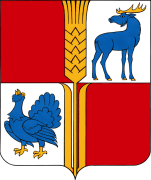 СОБРАНИЕ  ПРЕДСТАВИТЕЛЕЙМУНИЦИПАЛЬНОГО  РАЙОНА  ИСАКЛИНСКИЙСАМАРСКОЙ  ОБЛАСТИпятого созыва      РЕШЕНИЕ № 261от 24.12.2018 г.   О признании утратившим силу решения Собрания представителей муниципального района Исаклинский № 228 от 30 июля 2018 г. «Об утверждении Положения «О порядке принятия решения о сносе объектов недвижимого имущества, находящихся в собственности муниципального района Исаклинский Самарской области»   В соответствии с Градостроительным кодексом Российской Федерации, Федеральным законом от 6 октября 2003 г. № 131-ФЗ «Об общих принципах организации местного самоуправления в Российской Федерации», руководствуясь Уставом муниципального района Исаклинский Самарской области, Собрание представителей муниципального района Исаклинский Самарской областиРЕШИЛО:1. Признать утратившим силу решение Собрания представителей муниципального района Исаклинский № 228 от 30.07.2018 г. «Об утверждении  Положения о признании объектов капитального строительства, находящегося в собственности муниципального района Исаклинский Самарской области, аварийными и подлежащими сносу» 	 2. Разместить настоящее решение на официальном сайте Администрации муниципального района Исаклинский в сети   Интернет.            3. Настоящее  решение вступает в силу с момента его официального опубликования.Глава  муниципального района Исаклинский                                                                        В.Д. ЯтманкинПредседатель  Собрания представителей  муниципальногорайона  Исаклинский						                  В.П. Смирнов